Взаимодействие ДОО и семьи в условиях введения ФГОС ДО. «От того, как прошло детство, кто вёл ребенка за руку в детские годы, что вошло в его разум и сердце из окружающего мира – от этого ..зависит, каким человеком станет сегодняшний малыш» (В.А. Сухомлинский)    «Детство ради детства» -вот лозунг ФГОС дошкольного образования. Сохранение самоценности детства - как периода жизни значимого самого по себе, без всяких условии; значимого тем, что происходит с ребёнком сейчас, а не тем, что этот период есть период подготовки к следующему периоду. Читая строки стандарта радуешься ,что сегодняшним приоритетом в образовании, в отличии от недалёкого прошлого являются  интересы и потребности каждого ребёнка, становление и развитие личности  ребёнка.ФГОС ДО дает возможность , по-новому взглянуть на взаимодействие ДОО с родителями с целью создания единого образовательного пространства.Что значит взглянуть по-новому на взаимодействие ?  Сегодня речь уже не идет просто об обмене информации между родителями и педагогами ДОО о развитии, успехах и трудностях дошкольника, не просто участие в мероприятиях детского сада формального характера (праздниках, субботниках и т.п.)Актуальным  является осуществление детским садом продуктивного взаимодействия; практическая образовательная деятельность, партнёрское взаимодействие взрослых с детьми с целью оказания помощи родителям в воспитании и развитии каждого ребёнка.Одной из главных задач ФГОС ДО,  является обеспечение психолого-педагогической поддержки семьи и повышения компетентности родителей (законных представителей) в вопросах развития и образования, охраны и укрепления здоровья детей. Эти задачи по-новому определяют работу ДОУ с семьей: от традиционной помощи семье в процессе воспитания детей – к формированию компетентного родителя и осознанного родительства.Ответственный родитель, в первую очередь, – это зрелый человек, способный отвечать за свои поступки и за свою жизнь, ведь, если этого нет в отношении самого себя, как можно говорить об ответственности за маленького человека? Являясь зрелой личностью, человек в состоянии обеспечить себя работой, жильем и создать благоприятные условия для развития ребенка.Ответственное родительство это, прежде всего, сбалансированность разных сторон воспитания:Коммуникативная сторона – это регулярное общение с ребенком. В условиях современного мира, полного опасностей и соблазнов, родитель должен быть всегда в курсе того, что происходит в жизни ребенка – его интересов и предпочтений, по возможности разделять их и иметь на него влияние.Эмоциональная сторона – родитель должен быть готов не просто слушать ребенка и говорить с ним на важные темы, стараясь избегать оценок в суждениях и осуждения, но выступать в роли помощника и советчика, вызывать в ребенке ответную реакцию, давать ему возможность обсуждать проблемы и делиться своими переживаниями.Экономическая сторона – сейчас даже обучение в государственных образовательных структурах становится все более затратным. Поэтому родитель должен иметь возможность оплачивать обучение ребенка, обеспечить его необходимой одеждой. Охранительная сторона – сохранение и укрепление здоровья ребенка, что в условиях современного российского общества становится очень актуальным и полностью ложится на плечи родителей;Нормативная сторона – родителю необходимо выступать в роли эксперта, обладающего опытом общения с социальными институтами. Это означает, что ребенка надо учить следовать правилам, установленным обществом, в котором он живет.Духовная сторона – способность привить ребенку базовые жизненные ценности, такие как семья, культура. Родители должны научить ребенка ценить свои жизнь и здоровье. Дети, как известно, сильно подвержены влиянию сверстников, информационных ресурсов и окружающих взрослых, будь то положительный или негативный опыт. Поэтому в детском возрасте особенно важно наличие рядом взрослых, которые хранят духовное наследие и в состоянии передавать его своим потомкам. Ведь, не имея собственного мнения и понятия о том, что есть зло, а что добро, не умея самостоятельно анализировать ситуацию и принимать решения, ребенок легко может стать объектом манипуляции.Сегодня перед ДОО стоит цель не передать родителям научно-педагогические знания, а формировать у них способность понять потребности ребёнка, сделать его счастливым: умение видеть перспективы его развития, своевременно осуществлять коррекцию , ответственно относиться к своим родительским обязанностям, повышать свою педагогическую компетентность.Сегодня ФГОС ДО направляет каждое ДОО на создание условий для участия родителей в образовательной деятельности, вовлечение семей непосредственно в  образовательную деятельность.Образовательная деятельность  - это деятельность по реализации образовательных программ;образовательная программа - комплекс основных характеристик образования (объем, содержание, планируемые результаты), организационно-педагогических условий для развития каждого ребёнка.А что значит быть участником образовательной деятельности?Это значит стать субъектом образовательной деятельности.Стать субъектом определенной деятельности – значит 1) освоить эту деятельность, т.е. определенным образом относиться к ней,2) определять для себя смыслы, (Зачем?)3)оценивать и выбирать способы деятельности,(Как?)4)контролировать ход и результаты,5) творчески ее преобразовывать.Любой человек не рождается, а становиться субъектом в процессе своей деятельности, общения и других видов активности.Каждый родитель имеет свою позицию относительно педагогического образования.Субъектную позицию родителей, в пед.образовании мы рассматриваем как ценностное, ответственное, активное, инициативное отношение к образовательной деятельности, направленной на саморазвитие себя как родителя.Не допустить чтобы она была: индифферентной , Негативнойпри индифферентной позиции мать и отец безразлично относятся к уровню своей психолого – педагогической компетентности, инертны в процессе обучения, «плывут по течению».Негативная позиция в педагогическом образовании проявляется в его неприятии, отстранении под любыми предлогами от обучающего воздействия.Каждому родителю сегодня необходимо задуматься о нахождении личностного смысла в пед.образовании.Для Вас родители ценностным ориентиром в пед. образовании выступает  собственный ребенок. Стремление ему помочь, правильно направить и поддержать.Каждый уважающий себя родитель сегодня должен уметь:Познавать  себяПознавать своего ребенкаПознавать возможности педагогического образованияПроектировать самообразовательную деятельностьПроектировать образовательный  маршрут своего ребенкаНакапливать позитивный образовательный опытНаблюдать за  достижениями своего ребенкаОценивать результаты своего развитияОценивать результаты развития своего ребенка.Параметры эти представляют собой новый уровень отношений родителей с педагогами, и характеризуются они преобладающей активностью семьи в инициировании и поддержании взаимодействия, проявлением сознательной позиции. Как приятно оказывать педагогическую поддержку родителям осознавшим свою роль в воспитании и развитии своего ребёнка. С такими родителями мы не ждём милости от государства, на нас не влияют экономические кризисы, из всех сложившихся трудностей мы ищем решение проблем , а не обиваем пороги прокуратуры с жалобами. Вместе с помощью профессионального мастерства педагогов и участия каждого родителя создаем условия для реализации  ООП ; приобретая индивидуальные тетради для детей, участвуя в создании предметно-развивающей среды , организации мини-музеев, портфолио ребёнка,  интересные образовательные проекты. Родители проявляют активность в выставках совместного творчества с детьми, в развлечениях и праздниках, семейных спортивных мероприятиях, участвуют в благоустройстве прогулочных участков.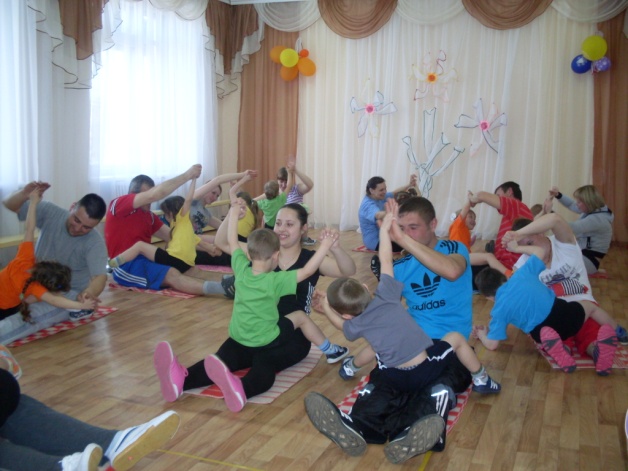 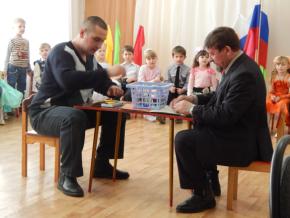 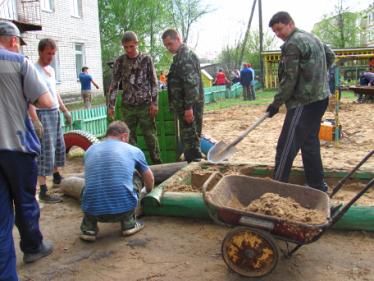 Таким родителям педагоги готовят прекрасные мастер - классы, родительские собрания в форме дискуссий, круглого стола, совместные педсоветы, консультации специалистов, что позволяет передать родителям , опыт, мастерство образовательной деятельности.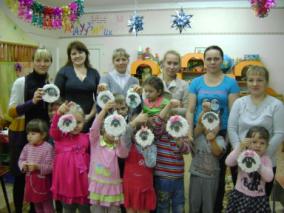 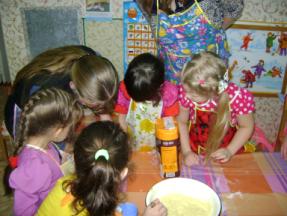 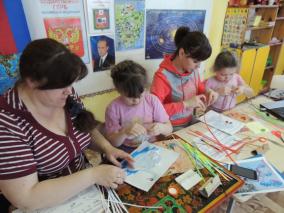 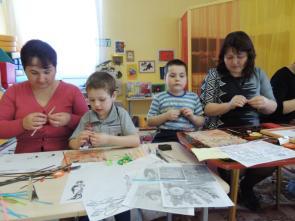 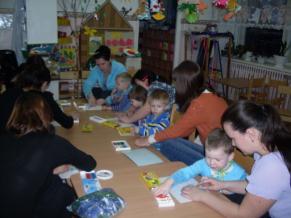 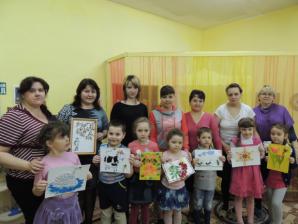 Сколько раз мы с педагогами задавали вопрос. Что измениться  в детских садах с введением ФГОС ДО? И кажется, нашли ответ. Меняются отношения между педагогами и родителями. И если раньше мы выражали благодарность родителям за участие в мероприятиях, помощь детскому саду, сегодня мы говорим огромное спасибо за доверие, понимание, сотрудничество, инициативу, за неравнодушие к воспитанию и развитию своих детей. А благодарны нам пусть будут дети, в памяти которых останутся воспоминания о счастливом детстве.